ПРЕСС-СЛУЖБА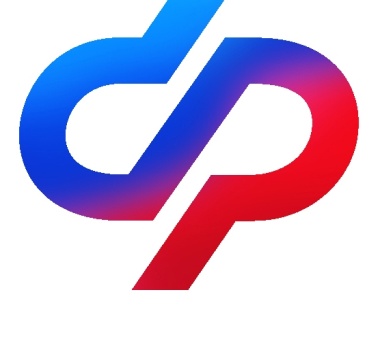 ОТДЕЛЕНИЯ ФОНДА ПЕНСИОННОГО И СОЦИАЛЬНОГО СТРАХОВАНИЯ РОССИЙСКОЙ ФЕДЕРАЦИИПО ВОЛГОГРАДСКОЙ ОБЛАСТИ                                           400001, г. Волгоград, ул. Рабоче-Крестьянская, 16      Официальный сайт Отделения СФР по Волгоградской области –  sfr.gov.ru/branches/volgograd/Более 13 тысяч медработников в Волгоградской областиполучают специальную социальную выплату В этом году Отделение СФР по Волгоградской области назначило специальную социальную выплату 13 191 медицинскому работнику на общую сумму свыше 785  миллионов рублей.Специальная социальная выплата полагается медикам первичного звена здравоохранения, центральных районных, районных и участковых больниц, а также работникам станций и отделений скорой помощи. В зависимости от категории специалиста и вида организации размер назначаемых средств составляет от 4,5 до 18,5 тысяч рублей.Оформление выплаты происходит на основании поданных медицинской организацией сведений в региональное Отделение Социального фонда. В реестре указана информация о работнике, сумма назначаемой выплаты и данные, по которым она рассчитана.Медработникам не нужно обращаться в ОСФР, подавать заявления или справки. Средства переводятся на счета, реквизиты которых предоставляют медицинские организации.Следует отметить, что данная выплата относится к категории социальных, не входит в расчёт среднего заработка, не облагается подоходным налогом и не подлежит удержанию по исполнительным листам.Если специальная социальная выплата по каким-либо причинам (организационно-техническим и иным) не была установлена медработнику, имеющему право на её получение, то она подлежит выплате в полном объёме в последующие периоды.